Miejscowość …………………., dnia ……..………. Nazwa wykonawcy……………………………..……….. 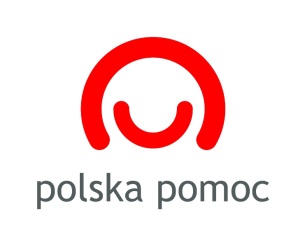 NIP ……………………Adres …………………...………………………………….. …………………………………..………………………….. Tel. …………………… Główny Instytut Górnictwa Plac Gwarków 1 40-166 Katowice, Polska FORMULARZ OFERTOWYOferuję wykonanie usługi objętej zamówieniem: Usługa transportowa w związku z organizacją polsko-ukraińskiej konferencji  przedstawiającej wyniki realizacji projektu „Wzrost konkurencyjności przedsiębiorstw obwodu lwowskiego poprzez wdrażanie innowacyjnych technologii wykorzystania lokalnych surowców energetycznych”, dofinansowanego w ramach programu polskiej pomocy rozwojowej Ministerstwa Spraw Zagranicznych RP  2016zgodnie z warunkami zawartymi w zapytaniu ofertowym nr SO/1388/2016 z dnia 06.10.2016 r. Oferuję wykonanie przedmiotu zamówienia za cenę: ………………………… zł netto + podatek VAT (……..%) ………………. zł, co łącznie stanowi kwotę brutto ……………………….. zł, (słownie brutto…………………………………………………………….. zł)Oświadczenie Wykonawcy: Oświadczam, że cena brutto obejmuje wszystkie koszty realizacji przedmiotu zamówienia. Oświadczam, że spełniam wszystkie wymagania zawarte w Zapytaniu ofertowym. Oświadczam, że uzyskałem od Zamawiającego wszelkie informacje niezbędne do rzetelnego sporządzenie niniejszej oferty. Data i podpis ……….…………………………………..